中国韩国商会第三十二届会员企业职员业务(HR)培训通知在VUCA时代，客观世界及人们主管理念都处于快速的变化中，未来充满了不确定性。在这样的背景下，代际差异为组织带来的挑战更是与日俱增。随着2018年结束，随着90后整体成年，成为企业发展的主力军。处于这样纷繁复杂的时代，90后又有怎样的思维模式？一旦组织内90后员工超过30%，组织会发生怎样的变化，90后大数据将给组织，管理团队带来哪些冲击和影响？管理者面对代际差异带来的重大挑战时，应该如何通过自身的改变，有效适应环境并发挥领导力？据于此，我商会举办如下培训，请企业有关人员积极参加。○ 时间：2019. 8. 22(星期二)  09:00~16:30○ 地点：现代汽车大厦20层大会议室 (朝阳区霄云路38号)○ 主题： 如何用90后的思维管理员工？○ 讲师： 阳英 (国家注册高级培训师/中国中小企业商会特邀讲师)○ 培训语言：中文○ 参加人员：会员企业职员 60余名○ 课程大纲 ：第一章 升维思考：如何应对90后引发的不确定性第二章 降维思考： 如何实现轻管理，提升领导力！第三章 人性激励： 如何激发90后组织和个体的活力？ ○ 报名方法：请于8月14日(星期三)前将参加培训人员的公司名、姓名、职务、   手机号、邮箱地址，午餐参加与否等信息发送到china@korcham.net○ 咨询：中国韩国商会事务局李东浩次长，Tel: 010-8453-9755~8 转 207第32届会员企业业务培训参会回执* 报名 : 中国韩国商会事务局 (E-mail: china@korcham.net  )* 附件： 中文培训纲要如何用90后的思维管理员工？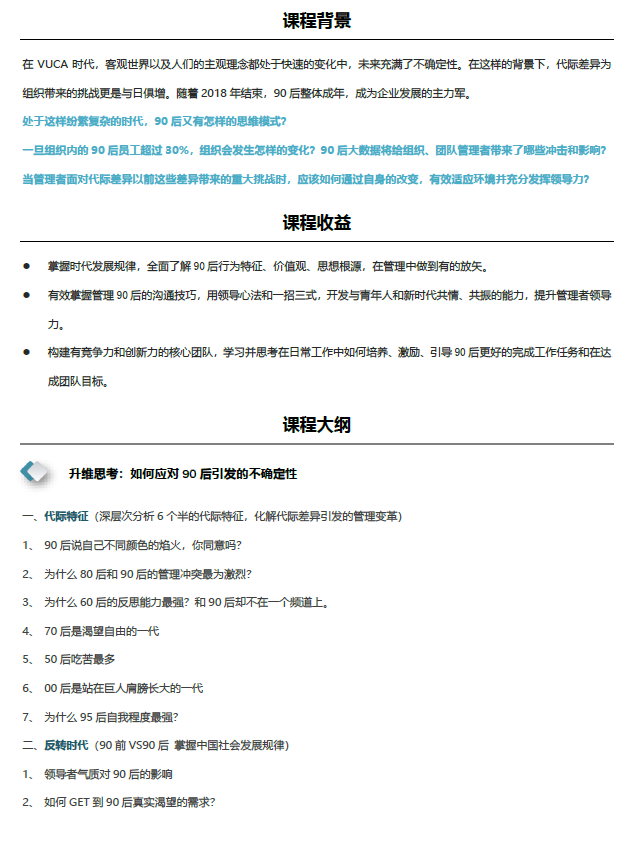 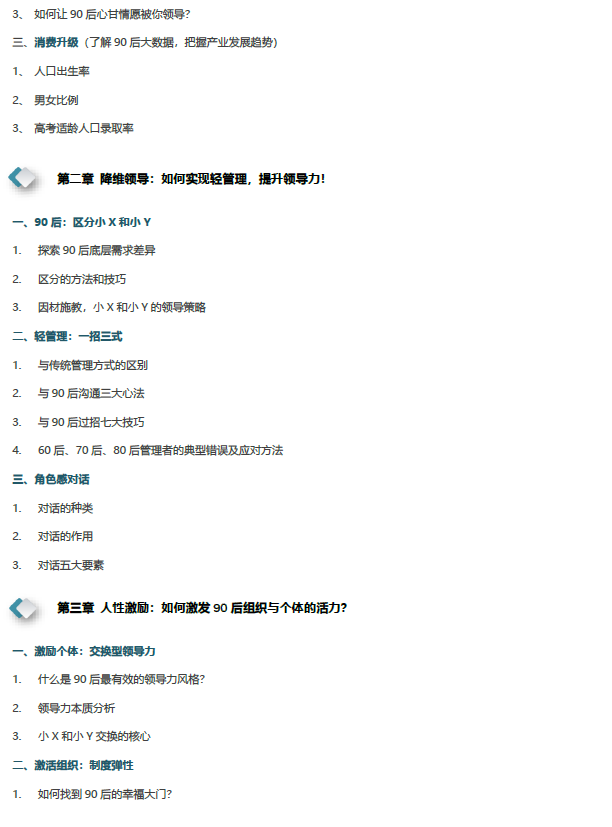 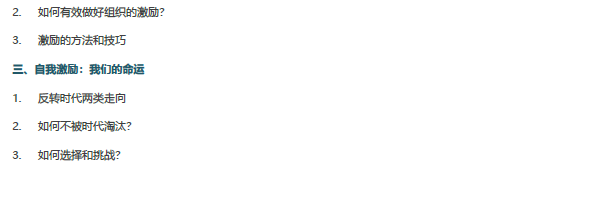 회사명/公司名성함/姓名직위/职位핸드폰/手机E-mail